NOTEDear Mr Director-General,In accordance with Article 34(2) of Council Framework Decision 2002/584/JHA of 13 June 2002 on the European arrest warrant and the surrender procedures between Member States (Official Journal of the EU, L 190, 18 July 2002), I would inform you that the Czech Republic has implemented the above Framework Decision in its national law.The provisions of the Framework Decision have been transposed by Act No 104/2013 on international judicial cooperation in criminal matters, which entered into force on 1 January 2014.In connection with the abovementioned notification I enclose:the text of the Czech Republic's notification (notification pursuant to Article 7(1), notification pursuant to Article 25(2) and notification pursuant to Article 31 of the above Framework Decision (Annex No 1); the text of the annex to the Czech Republic's notification (Annex No 2);the text of the Czech Republic's declaration - declaration pursuant to Article 8(2) of the above Framework Decision (Annex No 3);implementation table;the text of the national transposing provisions. I would also like to inform you that the International Department for Criminal Matters at the Ministry of Justice of the Czech Republic can be contacted for the purpose of consultation on technical questions:mezinárodní odbor trestníMinisterstvo spravedlnosti České republikytel.: +420 221 997 484email: mot@msp.justice.cz(Complimentary close)(s.) Martin Povejšil__________________ANNEX 3Declaration by the Czech Republic on Council Framework Decision of 13 June 2002 on the European arrest warrant and the surrender procedures between Member States (2002/584/JHA)Declaration on Article 8(2)The Czech Republic will accept a European arrest warrant drawn up in Czech or accompanied by a translation into Czech. With regard to the Slovak Republic, the Czech Republic will accept a European arrest warrant drawn up in Slovak or accompanied by a translation into Slovak. With regard to the Republic of Austria, the Czech Republic will accept a European arrest warrant drawn up in German or accompanied by a translation into German._________________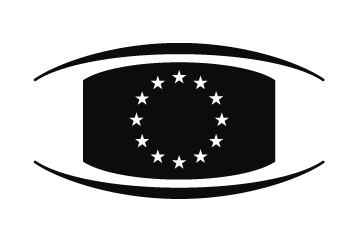 COUNCIL OFTHE EUROPEAN UNIONCOUNCIL OFTHE EUROPEAN UNIONBrussels, 29 January 2014Brussels, 29 January 20145783/14COPEN 28EJN 20EUROJUST 23from:Martin Povejšil, Ambassador, Permanent Representative, Permanent Representation of the Czech Republic to the European Unionto:Rafael Fernández-Pita y González, Director-General, Council of the European Uniondate of receipt:17 December 2013Subject:Implementation of the Council Framework Decision 2002/584/JHA on the European Arrest Warrant and the surrender procedures between Member States-	Notification by the Czech Republic